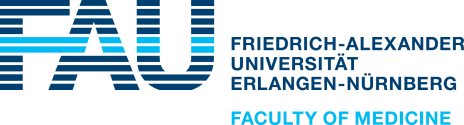 Master’s program in Molecular MedicineModule Project Development: Project plan evaluationStudent name						Matriculation NoSupervisorProject plan grade (0.3 grades b/w 1.0-4.0)Short feedbackErlangen, 							Supervisor
